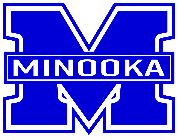 MINOOKA CCSD #201REQUEST FOR LEAVE OF ABSENCE(PLEASE COMPLETE AND RETURN TO THE BUSINESS OFFICE)Type of leave requested:Length of leave:Rev 050621Name:      Current Date:  Building:      Hire Date:  Job Status:      Licensed Staff    Non Certified StaffJob Status:      Licensed Staff    Non Certified StaffHave you utilized FMLA time in the past 12 months?Yes  NoIf yes, when?       Do you have a stipend that will be effected by this leave?Yes  NoIf yes, what?       FMLA leave* (Maximum of 12 weeks in a “rolling” 12 month period)FMLA leave* (Maximum of 12 weeks in a “rolling” 12 month period)Medical – Self/Family Member (Medical Certification Required)Parental – Maternity/PaternityMilitaryLeave of Absence – Unpaid (Approval granted by the Superintendent’s Office)Leave of Absence – NOT FMLA EligibleLeave of Absence – NOT FMLA EligibleMedical – Self/Family Member (Medical Certification Required)Parental – Maternity/PaternityMilitaryStart Date:  End Date:Return Date:  *For FMLA Leave Requests: Insurance continues for the duration of the 12 week family and medical leave period at the same level and under the same conditions that existed at the time of the commencement of the leave. Any leave over 12 weeks will require further approval by the Board of Education.  The employee’s group health insurance may be continued after 12 weeks, but be at the full expense of the eligible employee.*For FMLA Leave Requests: Insurance continues for the duration of the 12 week family and medical leave period at the same level and under the same conditions that existed at the time of the commencement of the leave. Any leave over 12 weeks will require further approval by the Board of Education.  The employee’s group health insurance may be continued after 12 weeks, but be at the full expense of the eligible employee.*For FMLA Leave Requests: Insurance continues for the duration of the 12 week family and medical leave period at the same level and under the same conditions that existed at the time of the commencement of the leave. Any leave over 12 weeks will require further approval by the Board of Education.  The employee’s group health insurance may be continued after 12 weeks, but be at the full expense of the eligible employee.Will you utilize sick, personal or vacation days as part of your leave?Yes  NoIf yes, how many?Sick -  Personal -  Vacation -  *NOTE – Current school year allotment maybe subject to proration**NOTE – Current school year allotment maybe subject to proration**NOTE – Current school year allotment maybe subject to proration**NOTE – Current school year allotment maybe subject to proration*